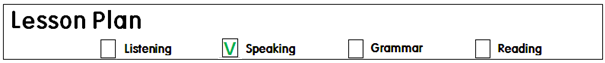 Han. JiHye (Jade)Teacher Ben81th TC WK3 November 2012Micro Teaching Lesson plan #2Title: Giving DirectionsInstructor :Jade . (JiHye). HanLevel :Intermediate 8~10 year oldsNumber of Students: 8Length : 30 minutesMaterials :♣ Flash cards of direction words.♣ Flash cards to ask CCQ’s♣ A big Road map to put on the board for the students to see. ♣ A student character on a wooden stick.♣ Pictures of houses(same pictures) with each student’s name on it.    - one for themselves   - one for themselves to ask someone how to get their houses.♣ Little bigger size of houses for each student to put on the big road map to see where they live and why they want to live there. (share their ideas in front of the class)♣ Road map worksheets for each student.♣ Making Tayo materials (made out of felt board) – 2 buses (blue, yellow)    - mouth, eyes, bus number, side mirrors     - blindfolds♣ Memory matching cards – SOS activity AimsMain Aim - To enable Students to improve their speaking skills by having Students talk and ask about giving directions.Secondary Aim - Students will talk about giving direction through a silent way activity, worksheet and playing a game ‘making Tayo’s face’Persona Aim - I want to improve my CCQ’s, explicit ICQ’s and ICQ’s - I want to be better on board management and preparation.Language Skills Listening : Students will listen to teacher’s instructionsSpeaking : Students are going to describe how to get to the specific places using the direction words.Reading : Students will read the names written on the flash cards.Writing : Students will be engaged in writing the names of the signs on their papers.Language Systems Phonology : Each words (pronunciation) Lexis : names of each direction words (left, right, corner, straight, up, down, turn)Grammar : Preposition (Turn right at the corner)Function : None to discussDiscourse :Students will talk about how to get to the specific places (Times media, house and why)Assumption Students already know : some direction words to describe how to get to some points. (Verbally)Anticipated Errors and Solutions :If the lesson finishes early : SOS activity #1 (5 minutes)Language problem – pre teaching, modeling, demonstrationClassroom management – monitoring, ICQ’s, Explicit ICQ’sStudent’s involvement – encourage the students with more variety of fun activities and more kinesthetic activities.References :www.google.com Lead inLead inLead inLead inTimeSet UpStudent ActivityTeacher Talk2 minutes of Lead inHello teacher~.I’m ok~ Not so good~Tired~No~Tina :_____________________Kate : ___________________If any students raised their hands, they will get a chance.Jennifer : _________________Ian : ___________________Hello, everyone~How are you?Why~Is anyone absent today?I see everyone~Did you have a good week?How was your week Tina?How was your week Kate?I had a Halloween part with our children. Decoration was not easy. But it turned out really well. Did anyone have a Halloween party?What about you Jennifer?What about you Ian?Pre-ActivityPre-ActivityPre-ActivityPre-ActivityMaterials : ♣ Flash cards of direction words.♣ Flash cards to ask CCQ’s♣ A big Road map to put on the board for the students to see. ♣ A student character on a wooden stick.♣ A picture of my house Materials : ♣ Flash cards of direction words.♣ Flash cards to ask CCQ’s♣ A big Road map to put on the board for the students to see. ♣ A student character on a wooden stick.♣ A picture of my house Materials : ♣ Flash cards of direction words.♣ Flash cards to ask CCQ’s♣ A big Road map to put on the board for the students to see. ♣ A student character on a wooden stick.♣ A picture of my house Materials : ♣ Flash cards of direction words.♣ Flash cards to ask CCQ’s♣ A big Road map to put on the board for the students to see. ♣ A student character on a wooden stick.♣ A picture of my house TimeSet UpStudent ActivityTeacher Talk2 minutes of Eliciting2 minute of checking their vocabulariesActivity 1 :3 minutes of Silent way activity2 minutes of writing words9 minutes ----ElicitingRight, LeftUp, Down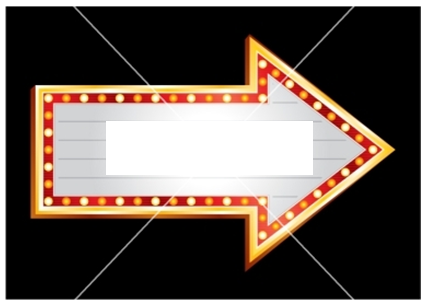 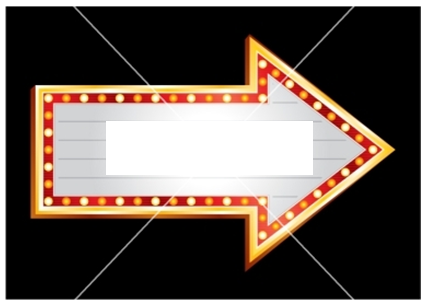 StraightTurn rightTurn leftCornerLet’s _________________Yes. 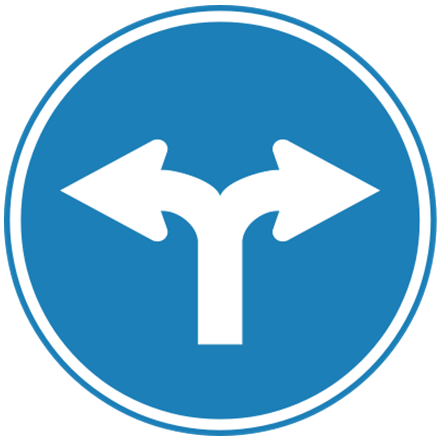 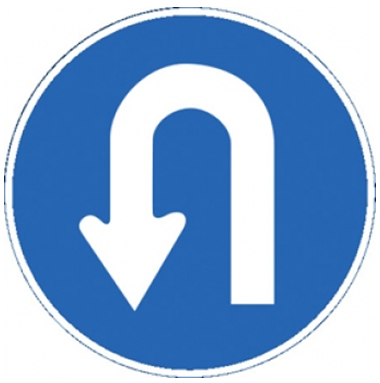 ChangeYes. U turnNo. 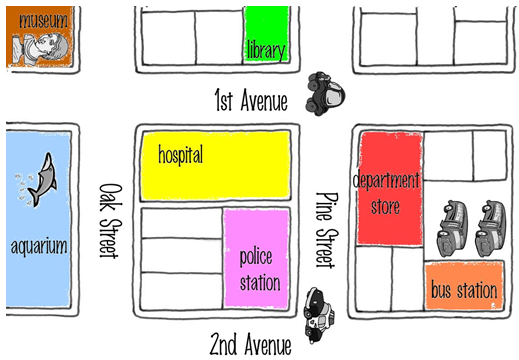 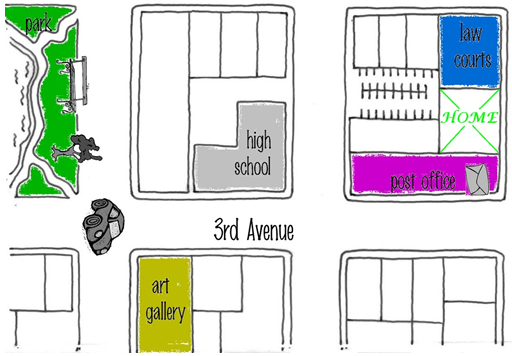 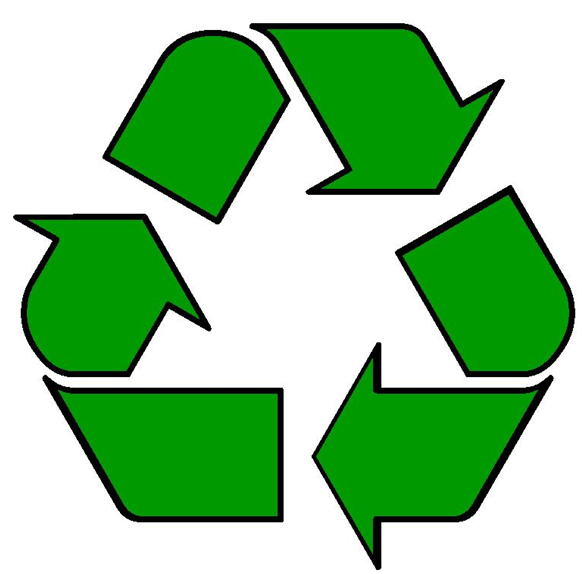 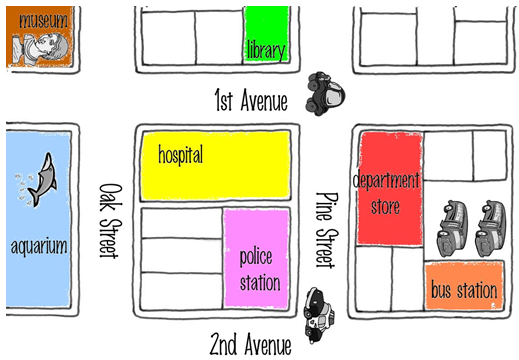 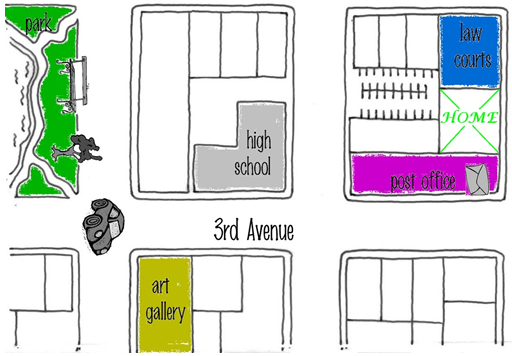 RecycleMuseumAquariumHospitalPolice stationLibraryDepartment storeBus stationHigh schoolLaw courtsPost officeArt galleryPark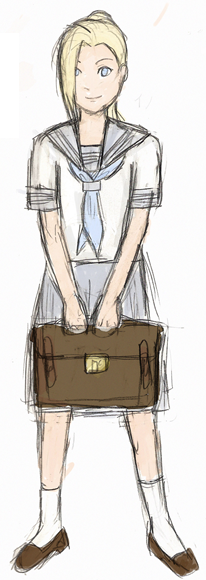 Lead you to Times Tesol building2 minutesYes.No.Yes.Students will lead me(teacher’s character) to the Times media building.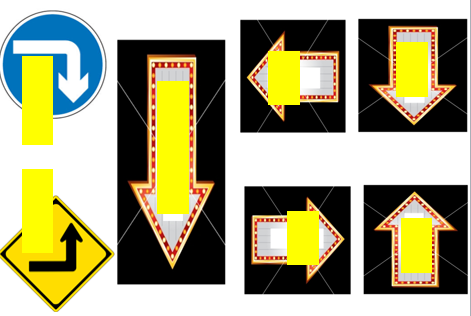 Write the direction words for right signs.1 minuteYes.Ok~Students will read the words one by one.ElicitingWhat do you call this?When you want to explain how to the specific places.Schemata – a wheel conceptRight~ DirectionsCan you give me specific direction wordsHere are very useful words to describe how to get to the placesWhat is this? What is this?What about this?What is this?How do you make sentence with this word?Using “Let’s _________________CCQ’sIs this a direction word?What is this?What about this, is this a direction word? What is this?Is this a direction word?What is this?Good~I have a big road map here.What do you see in this road map?Yes. Very goodWho is she?This is me wearing a school uniform.I am going to Times Media to do Tesol course. But I can not move by myself. I will give you 2 minutes.You have to tell me where to go using those direction words.But I can not speak.DemonstrationFor example, If you say go straight then I will move myself to this side slowly.ICQ’s / Explicit ICQ’sWhat are you going to do?How many minutes do you have?Do not start before I say go.Can I speak?Can only you speak?Go~1 minutes30 seconds10 secondsTimes upYes. Finally I got to the building.I am not be counted as late.Thank you.I will give you a worksheet.It has the pictures of directions we have seen on the flash cards.I will give you 1 minute.You will work individually to writethe words in the right signs.ICQ’s / Explicit ICQ’sWhat are you going to do?How many minutes do you have?Are you working individually?Do not start until I finish passing all these papers.Now. Begin~30 seconds10 secondsTimes upPlease read the words from this side one by one.Well done.everyone.Main ActivityMain ActivityMain ActivityMain ActivityMaterials :♣ Pictures of houses(same pictures) with each student’s name on it.    - one for themselves   - one for themselves to ask someone how to get their houses.♣ Little bigger size of houses for each student to put on the big road map to see where they live and why they want to live there. (share their ideas in front of the class)♣ Road map worksheets for each student.Materials :♣ Pictures of houses(same pictures) with each student’s name on it.    - one for themselves   - one for themselves to ask someone how to get their houses.♣ Little bigger size of houses for each student to put on the big road map to see where they live and why they want to live there. (share their ideas in front of the class)♣ Road map worksheets for each student.Materials :♣ Pictures of houses(same pictures) with each student’s name on it.    - one for themselves   - one for themselves to ask someone how to get their houses.♣ Little bigger size of houses for each student to put on the big road map to see where they live and why they want to live there. (share their ideas in front of the class)♣ Road map worksheets for each student.Materials :♣ Pictures of houses(same pictures) with each student’s name on it.    - one for themselves   - one for themselves to ask someone how to get their houses.♣ Little bigger size of houses for each student to put on the big road map to see where they live and why they want to live there. (share their ideas in front of the class)♣ Road map worksheets for each student.TimeSet UpStudent ActivityTeacher Talk2 minute of explaining and demonstrating  about the activity.2 minute of putting their houses and picking up their partners.4 minutes of doing actual activity5 minutes of sharing13 minutesStudents will listen to Teacher’s instruction.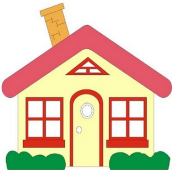    JadePut my house on the road map and ask partner where they live and how to get to their house.And think of why I want to live there.3 minutesNo. work in pairsOKStudents will share where they live and tell the reason why they want to live there. If the time is ok, then All the students will be able to present.If not!1/3 of students will present.I have a picture of my house.I am going to put my house somewhere else. but not showing to you. Then I will explain where my house is by leading you from the “start point”DemonstrationFor example. If I put my house over here and you do not know where I live. I will have to explain to you to come to my house.I am going to give you the road map same as I have on the board.I will give you the house with your names on.You have to put your house somewhere first.I don’t want you to show anyone.ICQ’s / Explicit ICQ’sWhat are you going to do?Are you working individually?Do not start until I say start.Can you show it to your frinds?You will pick your partners from this cup. If you are rights raise your handsIf you are lefts raise your handsIf you are ups raise your handsIf you are downs raise your hands.Did you check your partners?If you are rights please sit over here. Lefts here, ups here, downs here. Then you will work in pairs asking how to get to your house.I am going to give you 3 minutes to work together and think of why you want to live there.For example, I want to live here because I like reading book so I want to live close to the library.ICQ’s / Explicit ICQ’sWhat are you going to do?How many minutes do you have?Are you working individually?Do not start until I say start.Start2 minutes1 minute30 seconds10 secondsTimes upLet’s find where everyone lives.Here are your houses again.I want everyone come to the board and put the houses on your spots.Come on.PresentationFirst~ Let’s see.OO why do you want to live there?UU what about you?
NN Why do you want to live there?Thank you for sharing2 minute of explaining and demonstrating  about the activity.2 minute of putting their houses and picking up their partners.4 minutes of doing actual activity5 minutes of sharing13 minutesI have a picture of my house.I am going to put my house somewhere else. but not showing to you. Then I will explain where my house is by leading you from the “start point”DemonstrationFor example. If I put my house over here and you do not know where I live. I will have to explain to you to come to my house.I am going to give you the road map same as I have on the board.I will give you the house with your names on.You have to put your house somewhere first.I don’t want you to show anyone.ICQ’s / Explicit ICQ’sWhat are you going to do?Are you working individually?Do not start until I say start.Can you show it to your frinds?You will pick your partners from this cup. If you are rights raise your handsIf you are lefts raise your handsIf you are ups raise your handsIf you are downs raise your hands.Did you check your partners?If you are rights please sit over here. Lefts here, ups here, downs here. Then you will work in pairs asking how to get to your house.I am going to give you 3 minutes to work together and think of why you want to live there.For example, I want to live here because I like reading book so I want to live close to the library.ICQ’s / Explicit ICQ’sWhat are you going to do?How many minutes do you have?Are you working individually?Do not start until I say start.Start2 minutes1 minute30 seconds10 secondsTimes upLet’s find where everyone lives.Here are your houses again.I want everyone come to the board and put the houses on your spots.Come on.PresentationFirst~ Let’s see.OO why do you want to live there?UU what about you?
NN Why do you want to live there?Thank you for sharingPost ActivityPost ActivityPost ActivityPost ActivityMaterials :♣ Making Tayo materials (made out of felt board) – 2 buses (blue, yellow)    - mouth, eyes, bus number, side mirrors     - blindfoldsMaterials :♣ Making Tayo materials (made out of felt board) – 2 buses (blue, yellow)    - mouth, eyes, bus number, side mirrors     - blindfoldsMaterials :♣ Making Tayo materials (made out of felt board) – 2 buses (blue, yellow)    - mouth, eyes, bus number, side mirrors     - blindfoldsMaterials :♣ Making Tayo materials (made out of felt board) – 2 buses (blue, yellow)    - mouth, eyes, bus number, side mirrors     - blindfoldsTimeSet UpStudent ActivityTeacher Talk2 minutes of explaining the game3 minutes of playing the game.5 minutes Students will make the Tayo’sface by putting eyes, mouths,bus numbers, side mirrors withputting blindfolds.The most perfect team gets win.Eyes. Mouth, bus number, side mirrors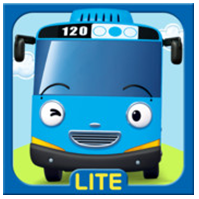 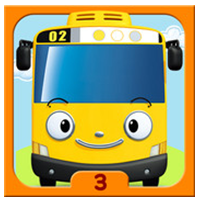 We are going to play a game.I have a character.Do you know what his name is?Yes. His name is Tayo.But we are going to play with this.But somethings are missing.I am going to divide you into 2 teams. TaYoIf you are Tas come here and line up here. If you are Yos come here and line up here.I have blindfolds, first players will wear these blindfolds and run to the pictures and put the pieces on.The team with the most perfect bus wins this game.ICQ’s / Explicit ICQ’What are you going to do?Are you working individually?Don’t start until I sat go.Well done everyone.Close1 minuteGreat jobI did not hear any mistakes.Let’s unscramble these words“idetrconi”I hope you enjoyed the lesson with me. I will be followed by _____.Great jobI did not hear any mistakes.Let’s unscramble these words“idetrconi”I hope you enjoyed the lesson with me. I will be followed by _____.SOS ActivitySOS ActivitySOS ActivitySOS ActivityMaterials :♣ Memory matching cards Materials :♣ Memory matching cards Materials :♣ Memory matching cards Materials :♣ Memory matching cards TimeSet UpStudent ActivityTeacher Talk5 minutesHave students to get involved in memory matching game.I have a memory matching cards.Here are the direction words that we have learned so far.I am going to face the cards down on the table, then you will get to pick up same cards.The person who got the most cards will be the winner.You have 3 minutes ICQ’s / Explicit ICQ’What are you going to do?How many minutes do you have?Are you working individually?Do not start until I say go.Are you going to start while I put the cards on the table?